Dimanche 21 juin  2020 – Eglise des CitésEntrée :Écoute la voix du Seigneur1. Ecoute la voix du Seigneur,
Prête l’oreille de ton cœur.
Qui que tu sois
Ton Dieu t’appelle,
qui que tu sois,
Il est ton Père.

Toi qui aimes la vie,
Ô toi qui veux le bonheur,
Réponds en fidèle ouvrier
de sa très douce volonté,
réponds en fidèle ouvrier
de l’Evangile et de sa paix.

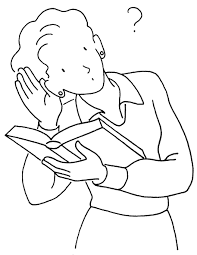 2. Ecoute la voix du Seigneur,
Prête l’oreille de ton cœur.
Tu entendras
Que Dieu fait grâce,
Tu entendras
L'Esprit d’audace.

4. Ecoute la voix du Seigneur,
Prête l’oreille de ton cœur.
Tu entendras
Grandir l’Eglise,
Tu entendras
Sa paix promise.

Kyrie Dans ton amour pitié pour moi, je suis un homme au cœur blessé Fais-moi connaître mon péché, Dieu de ma joie ! (bis)Dieu plus grand que notre coeur kyrie eleison ! (bis) Dans ton amour, tu viens à moi, Jésus mon frère au sang versé. Toi seul pourras me pardonner, Dieu de ma joie ! (bis) Par ton amour entraîne-moi, sous ton soleil je revivrai. Inonde-moi de ta clarté, Dieu de ma joie ! (bis)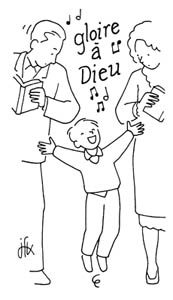 Gloire à Dieu :Gloire à Dieu dans le ciel ! Grande paix sur la terre ! (bis)1. Nous te louons, nous te bénissons, nous t'adorons ! Nous te glorifions, nous te rendons grâce pour ton immense gloire ! 2. Seigneur Dieu, le roi du ciel, le Père tout-puissant ! Seigneur Dieu, agneau de Dieu, le Fils du Père ! 3. Le seul saint, le seul Seigneur, le seul Très-Haut ! 	Jésus Christ, avec l'Esprit, dans la gloire du Père ! Première lecture (Jr 20, 10-13)Moi Jérémie, j’entends les calomnies de la foule : « Dénoncez-le ! Allons le dénoncer, celui-là, l’Épouvante-de-tous-côtés. » Tous mes amis guettent mes faux pas, ils disent : « Peut-être se laissera-t-il séduire... Nous réussirons, et nous prendrons sur lui notre revanche ! » Mais le Seigneur est avec moi, tel un guerrier redoutable : mes persécuteurs trébucheront, ils ne réussiront pas. Leur défaite les couvrira de honte, d’une confusion éternelle, inoubliable. Seigneur de l’univers, toi qui scrutes l’homme juste, toi qui vois les reins et les cœurs, fais-moi voir la revanche que tu leur infligeras, car c'est à toi que j’ai remis ma cause. Chantez le Seigneur, louez le Seigneur : il a délivré le malheureux de la main des méchants. – Parole du Seigneur.  Psaume 68 :R/ Dans ton grand amour, Dieu, réponds-moi. C’est pour toi que j’endure l’insulte,
que la honte me couvre le visage :
je suis un étranger pour mes frères,
un inconnu pour les fils de ma mère.
L’amour de ta maison m’a perdu ;
on t’insulte, et l’insulte retombe sur moi.Et moi, je te prie, Seigneur :
c’est l’heure de ta grâce ;
dans ton grand amour, Dieu, réponds-moi,
par ta vérité sauve-moi.
Réponds-moi, Seigneur,
car  il est bon, ton amour ;
dans ta grande tendresse, regarde-moi.Les pauvres l’ont vu, ils sont en fête :
« Vie et joie, à vous qui cherchez Dieu ! »
Car le Seigneur écoute les humbles,
il n’oublie pas les siens emprisonnés.
Que le ciel et la terre le célèbrent,
les mers et tout leur peuplement !Deuxième lecture (Rm 5, 12-15)Frères, nous savons que par un seul homme, le péché est entré dans le monde, et que par le péché est venue la mort ; et ainsi, la mort est passée en tous les hommes, étant donné que tous ont péché. Avant la loi de Moïse, le péché était déjà dans le monde, mais le péché ne peut être imputé à personne tant qu’il n’y a pas de loi. Pourtant, depuis Adam jusqu’à Moïse, la mort a établi son règne, même sur ceux qui n’avaient pas péché par une transgression semblable à celle d’Adam. Or, Adam préfigure celui qui devait venir. Mais il n'en va pas du don gratuit comme de la faute. En effet, si la mort a frappé la multitude par la faute d’un seul, combien plus la grâce de Dieu s’est-elle répandue en abondance sur la multitude, cette grâce qui est donnée en un seul homme, Jésus Christ. – Parole du Seigneur.  Alléluia :Évangile (Mt 10, 26-33)En ce temps-là, Jésus disait à ses Apôtres : « Ne craignez pas les hommes ; rien n’est voilé qui ne sera dévoilé, rien n’est caché qui ne sera connu. Ce que je vous dis dans les ténèbres, dites-le en pleine lumière ; ce que vous entendez au creux de l’oreille, proclamez-le sur les toits. Ne craignez pas ceux qui tuent le corps sans pouvoir tuer l’âme ; craignez plutôt celui qui peut faire périr dans la géhenne l’âme aussi bien que le corps. Deux moineaux ne sont-ils pas vendus pour un sou ? Or, pas un seul ne tombe à terre sans que votre Père le veuille. Quant à vous, même les cheveux de votre tête sont tous comptés. Soyez donc sans crainte : vous valez bien plus qu’une multitude de moineaux. Quiconque se déclarera pour moi devant les hommes, moi aussi je me déclarerai pour lui devant mon Père qui est aux cieux. Mais celui qui me reniera devant les hommes, moi aussi je le renierai devant mon Père qui est aux cieux. » – Acclamons la Parole de Dieu.  Prière universelle : Entends nos prières, entends nos voix,Entends nos prières monter vers toi.Sanctus Saint, Saint, Saint, Le Seigneur, Dieu de l'univers !Le ciel et la terre sont remplis de ta gloire.Hosanna au plus haut des cieux !    Béni soit celui qui vient au nom du Seigneur.    Hosanna au plus haut des cieux !AnamnèseGloire à toi qui étais mort,Gloire à toi qui es vivant, Notre sauveur et notre Dieu,Viens, Seigneur Jésus !Agnus1. Agneau de Dieu,   Qui enlèves le péché du monde,   Prends pitié de nous, prends pitié de nous !2. Agneau de Dieu,    Qui enlèves le péché du monde,    Prends pitié de nous, prends pitié de nous !3. Agneau de Dieu,    Qui enlèves le péché du monde,    Donne-nous la paix, donne-nous la paix !Communion :Voici le Corps et le Sang Voici le Corps et le Sang du Seigneur
La coupe du Salut et le pain de la Vie
Dieu immortel se donne en nourriture
Pour que nous ayons la Vie éternelle.
1- Au moment de passer vers le Père,
le Seigneur prit du pain et du vin,
Pour que soit accompli le mystère,
qui apaise à jamais notre faim.
2- Dieu se livre lui-même en partage,
par amour pour son peuple affamé,
Il nous comble de son héritage,
afin que nous soyons rassasiés.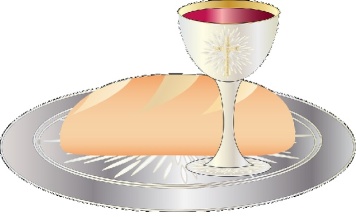 
3- C'est la Foi qui nous fait reconnaître,
dans ce pain et ce vin consacrés,
La présence de Dieu notre Maître,
le Seigneur Jésus ressuscité.
4- Que nos langues sans cesse proclament,
la merveille que Dieu fait pour nous,
Aujourd'hui, il allume une flamme,
afin que nous l'aimions jusqu'au bout.Envoi :Rendons gloire à notre Dieu

Rendons gloire à notre Dieu,
Lui qui fit des merveilles !
Il est présent au milieu de nous
Maintenant et à jamais

1 - Louons notre Seigneur, car grande est sa puissance,
Lui qui nous a créés, nous a donné la vie.3- Oui le Seigneur nous aime, il s'est livré pour nous
Unis en son amour, nous exultons de joie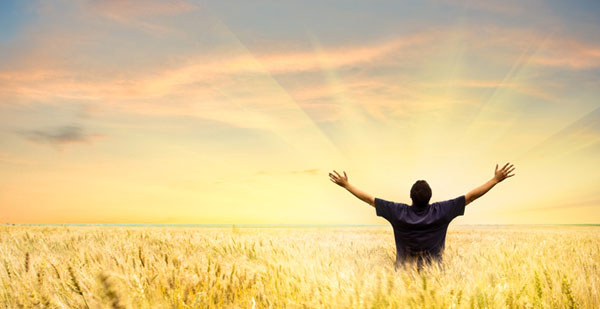 